　夏の終わり　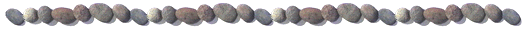 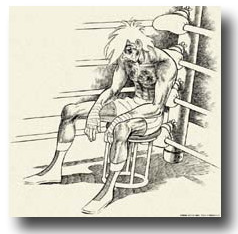 　お久しぶりの学級通信です。「今年もセ・リーグでホームラン王になれる号数を目指して発行したい」と、この通信の第1号にも書きました。昨年はバレンティン選手(ヤクルト)が３１本のホームランを放って本塁打王になり、私は３５号まで通信を発行して目標をクリアしたのですが、今年は状況が変わりました。私の知らないうちに(コミッショナーさえ知らなかったけれど)「統一球」から、昨年よりも「飛ぶボール」に変更されていて、８月２２日現在、バレンティン選手が４６本。日本記録の５５本を軽く追い越す勢いでホームランを量産しています。私は中距離ヒッターなのでとても追いつけません。あとは、正々堂々の勝負を見たいので、記録更新がかかったときに敬遠されないことを願うばかりです。　さて、『夏の終わり』という標題での通信ですが、多くの野球部顧問にとってもそうかも知れませんが、私にとっての夏は６月３０日に終わっていて、以降どんなに暑い日があったとしても「秋」を過ごしていました。ただ、世間一般には夏の甲子園も終わり、２４時間テレビが始まり、まる子やカツオが宿題を始めるこの時期が、やはり夏の終わりということになるのでしょう。今ではだいぶ慣れましたが、北海道ではすでに学校が始まっているのに、８月最後の日曜日に、まる子とカツオが必死に夏休みの宿題を終わらせる姿を見るのは、「まだ夏休みなのか」と、かなりイヤな気持ちになりました。君たちには、「いつまでも夏休み気分でいるなよ」と言いながら、本州育ちの私が一番、夏休み気分が抜けていないのではないかと深く反省しています。　バイクに乗るようになってからここ数年、夏休みは息子イチローと「男旅」に行くことにしていましたが、我が家の女子チームからの「ズルイ～」という視線を感じて、今年は家族で１泊２日の旅行に行ってきました。その行き先についても、その二日後には野球部の合宿で知内へ行くので、私は道東方面を希望したのですが、残り３人は函館がいいという意見だったため、函館になりました。たったこれしきのことがうまくいかないものです。ただ家族で行ってみると、思った以上に楽しく過ごすことができて、ラッキー・ピエロでハンバーガーを食べ、大沼でホワイトライオンと猿回しを観て、ホテルでは卓球で盛り上がり、温泉でゆったりし、夕食バイキングでお腹を満たし、熟睡して、朝食バイキングを食べ過ぎ、赤レンガ倉庫で土産物を物色し、ハセガワストアーの焼き鳥弁当を楽しみました。書いてしまえばこれだけのことですが、束の間、リラックスしてリフレッシュできた２日間でした。子供も大きくなってきて、あと何回家族で旅行できるかも分からないしね。　夏休み中に、特に大きな事件や事故などはなかったようで、安心しました。電話等の連絡もなかったので、よほど大丈夫なのだろうとは思っていましたが、やはり、君たちの顔を見るまでは心配です。これも親心なのでしょうか。安定感のある生活は、勉強や部活動に力を発揮するために欠かせないものになります。２学期はとても長く、その間、多少の波はあったとしても、基本のところは崩さないで、毎日学校に来て下さい。見学旅行についても、各班の動きが慌ただしくなってきました。グループ別研修について話し合っている君たちはとても楽しそうで、見ているこちらまで楽しい気持ちにさせられます。２学期の２年Ｅ組も楽しみですね。（スミマセン。小学生・低学年の作文になってしまいました。）